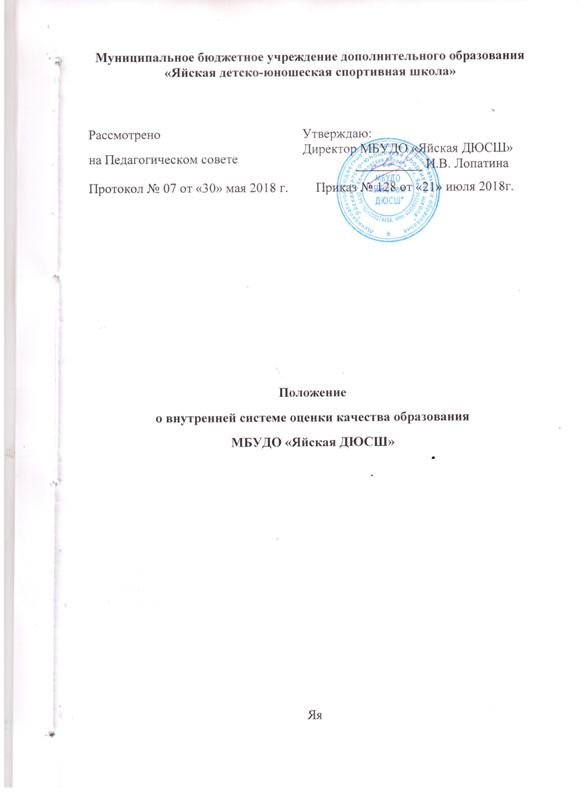 Общие положения      1.1. Настоящее Положение о внутренней системе оценки качества образования в МБУДО «Яйская ДЮСШ» (далее – учреждение)  представляет собой нормативный документ, разработанный в соответствии с Федеральным законом «Об образовании в РФ» от 29.12.2012г. № 273, Уставом МБУДО «Яйская ДЮСШ», регламентирующее реализацию процедур контроля и оценки качества образования.      1.2. Положение определяет цели, задачи, принципы системы оценки качества образования в учреждении (далее – система оценки качества образования), её организационную и функциональную структуру, реализацию (содержание процедур контроля и оценки качества образования) и общественное участие в оценке и контроле качества образования.    1.3. Система оценки качества образования представляет собой совокупность организационных структур, норм и правил, оценочных процедур, обеспечивающих на единой основе оценку образовательных достижений обучающихся, эффективности дополнительных общеобразовательных программ, с учётом запросов основных пользователей результатов системы оценки качества образования.      1.4. Основными пользователями результатов системы оценки качества образования учреждения являются: педагогические работники, обучающиеся и их родители (законные представители), Педагогический совет.      1.5. Положение распространяется на деятельность всех педагогических работников, осуществляющих профессиональную деятельность в соответствии с трудовыми договорами, в том числе на педагогических работников, работающих по совместительству.     1.6. В настоящем Положении используются следующие термины:     - качество образования - интегральная характеристика системы дополнительного образования, отражающая степень соответствия реальных достигаемых образовательных результатов, содержания и условий образовательного процесса нормативным требованиям, социальным и личностным ожиданиям;- качество условий – это выполнение санитарно-гигиенических норм организации образовательной деятельности; реализация мер по обеспечению безопасности обучающихся в организации образовательной деятельности;- оценка качества дополнительного образования – процесс, в результате которого определяется степень соответствия реальных достигаемых образовательных результатов, содержания и условий образовательной деятельности  нормативным требованиям, социальным и личностным ожиданиям;- управление качеством дополнительного образования – системное, скоординированное воздействие, как на образовательную деятельность, так и на комплекс других связанных с ним основных, управленческих и поддерживающих процессов с целью достижения наибольшего соответствия параметров функционирования образовательной системы, её социальных и педагогических результатов установленным и предлагаемым требованиям, нормам, стандартам и ожиданиям;      - федеральные государственные требования - определяет обязательный минимум содержания дополнительных общеобразовательных программ, максимальный объём учебной нагрузки обучающихся, требования к уровню подготовки выпускников, требования к условиям учреждения для реализации образовательной деятельности;- мониторинг качества дополнительного образования – целенаправленное, специально организованное, целевое наблюдение и диагностика состояния качества образования на базе анализа существующих источников информации, а также специально организованных исследований и измерений в целях своевременного принятия адекватных управленческих решений по коррекции образовательной деятельности;      - экспертиза – всестороннее изучение и анализ состояния образовательной деятельности, условий и результатов образовательной деятельности;     - показатель - результат по которому можно судить о чём либо, это количественное измерение критерия;      - критерий – средство для  суждения, признак,  на основании которого производится оценка чего либо, указывает на наличие  того или  иного свойства у объекта, или процесса.     1.7. Оценка качества образования осуществляется посредством: системы  контрольной деятельности, лицензирования, текущей успеваемости  и промежуточной аттестации обучающихся.     1.8. В качестве источников  данных для оценки качества образования используются: промежуточная и итоговая аттестация, мониторинговые исследования, отчёты тренеров-преподавателей, заместителей директора, инструкторов- методистов, анализ посещения занятий и спортивно-массовых мероприятий.2.Основные цели, задачи и принципы системы оценки качества образования   2.1.  Целями системы оценки качества образования являются:     - формирование единой системы диагностики и контроля состояния образования, обеспечивающей определение факторов и своевременное выявление изменений, влияющих на качество образования в  учреждении;                    - получение объективной информации о функционировании и развитии системы образования в учреждении, тенденциях его изменения и причинах, влияющих на его уровень;                                                                                         - предоставление всем участникам образовательной деятельности  и общественности достоверной информации о качестве образования;                    - принятие обоснованных и своевременных управленческих решений по совершенствованию образования и повышение уровня информированности потребителей образовательных услуг при принятии таких решений;                 - прогнозирование развития образовательной системы учреждения.    2.2.Задачами системы оценки качества образования являются:     - формирование единого понимания  критериев качества образования и подходов к его измерению;                                                                                                   - формирование ресурсной базы и обеспечение функционирования школьной образовательной статистики и мониторинга качества образования;     - изучение и самооценка состояния развития и эффективности деятельности учреждения;     - определение степени соответствия условий осуществления образовательной деятельности  государственным требованиям;     - определение степени соответствия дополнительных общеобразовательных программ с учётом запросов основных потребителей образовательных услуг нормативным требованиям;     - обеспечение доступности качественного образования;     - оценка уровня образовательных достижений обучающихся;     - выявление факторов, влияющих на качество образования;     - содействие повышению квалификации тренеров-преподавателей, принимающих участие в процедурах оценки качества образования; определение направлений повышения квалификации педагогических работников по вопросам, касающимся требований к аттестации педагогов, достижениям обучающихся;      -определение  стимулирующих доплат тренерам – преподавателям.2.3. В основу системы оценки качества образования положены следующие принципы:     - объективности, достоверности, полноты и системности информации о качестве образования;     - реалистичности требований, норм и показателей качества образования, их социальной и личностной значимости, учёта индивидуальных особенностей развития отдельных обучающихся  при оценке результатов их обучения и воспитания;     - повышения потенциала внутренней оценки, самооценки, самоанализа каждого тренера-преподавателя;    - оптимальности использования источников первичных данных для определения показателей качества и эффективности образования (с учётом возможности их многократного использования);     - соблюдения морально-этических норм при проведении процедур оценки качества образования в учреждении.3.Организационная  и функциональная структура системы оценки качества образования      3.1. Организационная структура, занимающаяся внутриучрежденческой оценкой качества образования и интерпретацией полученных результатов, включает в себя: администрацию школы, Педагогический совет.3.2.  Администрация  школы:     - разрабатывает мероприятия и готовит предложения, направленные на совершенствование системы оценки качества образования учреждения, участвует в этих мероприятиях;       - обеспечивает на основе образовательной программы проведение в школе контрольно-оценочных процедур, мониторинговых, статистических исследований по вопросам качества образования;      - организует систему мониторинга качества образования в учреждении, осуществляет сбор, обработку, хранение и представление информации о состоянии и динамике развития; анализирует результаты оценки качества образования на уровне учреждения;    - организует изучение информационных запросов основных пользователей системы оценки качества образования;      - обеспечивает предоставление информации о качестве образования, формирует информационно – аналитические материалы по результатам оценки качества образования (анализ работы учреждения за учебный год, публичный доклад директора);    - принимает управленческие решения по развитию качества образования на основе анализа результатов, полученных в процессе реализации внутренней системы оценки качества образования.     3.3. Педагогический  совет:     - содействует определению стратегических направлений развития системы образования в учреждения;     - содействует реализации принципа общественного участия в управленииобразованием в учреждения;     - инициирует и участвует в учреждения конкурсов педагогического мастерства, образовательных технологий;     - принимает участие в формировании информационных запросов основных пользователей системы оценки качества образования;     - принимает участие в обсуждении системы показателей, характеризующих состояние и динамику развития системы образования;     - принимает участие в экспертизе качества образовательных результатов,условий учреждения для реализации образовательной деятельности ;     - принимает участие в оценке качества и результативности труда педагогических работников;     - содействует работы учреждения по повышению квалификации педагогических работников, развитию их творческих инициатив;     - заслушивает информацию и отчѐты администрации, органов самоуправление учреждения, педагогических работников, доклады представителей организаций и учреждений, взаимодействующих с учреждением по вопросам образования и воспитания подрастающего поколения, в том числе сообщения о проверке соблюдения санитарно-гигиенического режима, об охране труда, здоровья и жизни обучающихся в учреждении и другие вопросы образовательной деятельности.4.Реализация системы оценки качества образования     4.1.Реализация внутреннего мониторинга качества образования осуществляется на основе реализации целей и задач внутренней системы оценки качества образования, планируются и осуществляются на основе проблемного анализа образовательной деятельности учреждения, определения методологии, технологии и инструментария оценки качества образования     4.2. Предметом системы оценки качества образования являются:      - качество образовательных результатов обучающихся (степень соответствия индивидуальных образовательных достижений и результатов освоения учащимися  дополнительных общеобразовательных программ);      - качество организации образовательной деятельности, включающей условия организации, образовательной деятельности в том числе доступность образования, условия комфортности получения образования, материально-техническое обеспечение образовательной деятельности;     - воспитательная работа;     - профессиональная компетентность тренеров-преподавателей, их деятельность по обеспечению требуемого качества результатов образования;      - эффективность управления качеством образования и открытость деятельности учреждения.     4.3. Реализация внутренней системы оценки качества образования осуществляется посредством существующих процедур и экспертной оценки качества образования.     4.4. Содержание процедуры оценки качества образовательных результатов обучающихся  включает в себя:     - текущую успеваемость  и промежуточную аттестацию обучающихся;     - результативность участия обучающихся  в  соревнованиях различного уровня.      4.5. Содержание процедуры оценки качества организации результативность включает в себя:       - эффективность механизмов самооценки и внешней оценки деятельности путем анализа ежегодных отчётов;     - программно-информационное обеспечение;     - материально-техническое обеспечение;     - учебно-методическое обеспечение;     - оценку соответствия службы охраны труда и обеспечение безопасности (антитеррористической безопасности, требования нормативных документов);     - оценку состояния условий обучения нормативам и требованиям СанПиН;      - оценку открытости учреждения для родителей (законных представителей) и общественных организаций, анкетирование родителей (законных представителей).4.6. Содержание процедуры оценки качества воспитательной работы включает в себя:     - степень вовлеченности в воспитательную деятельность педагогического коллектива и родителей;      - качество планирования воспитательной работы;      - удовлетворенность обучающихся и родителей воспитательной деятельностью.4.7. Содержание процедуры оценки профессиональной компетентности тренеров-преподавателей и их деятельности по обеспечению требуемого качества образования включает в себя:     - аттестация тренеров-преподавателей;     - отношение и готовность к повышению педагогического мастерства (систематичность прохождения курсов повышения квалификации, участие в работе районных методических объединений и т.д.);       - знание и использование современных педагогических методик и технологий;     - образовательные достижения обучающихся;     - участие в профессиональных конкурсах разного уровня.     4.8. Оценка качества образования осуществляется на основе принятого перечня оценочных показателей, характеризующих качество условий, качество процесса, качество результата.      4.9. Критерии выступают в качестве инструмента, призванного наполнить содержанием оценку и обеспечить измерение уровня достижений результатов деятельности учреждения.5.Общественное участие  в оценке и  контроле качества образования     5.1.Придание гласности и открытости результатам оценки качества образования осуществляется путём предоставления информации:     - основным потребителям результатов  системы оценки качества образования;     - средствам массовой информации через отчёт,  доклад директора учреждения;     -размещение аналитических материалов, результатов оценки качества образования в сети Интернет на официальном сайте учреждения.